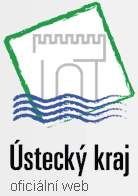 DODATEK č. 1KE KUPNÍ SMLOUVĚNA NÁKUP ZÁKLADNÍHO LŮŽKOVÉHO VYBAVENÍ pro poskytování zdravotních služeb na lůžkách následné lůžkové péče v Krušnohorské poliklinice s.r.o.1. SMLUVNÍ STRANY1.1 KUPUJÍCÍ Krušnohorská poliklinika s.r.o. je zapsána v obchodním rejstříku, vedeném Krajským   , soudem v Ústí nad Labem, oddíl C, vložka 13301.Krušnohorská poliklinika s.r.o. bude v dalším znění tohoto Dodatku č. 1 uváděna jako „kupující“. 1.2 PRODÁVAJÍCÍ LB BOHEMIA, s.r.o. je zapsána v obchodním rejstříku, vedeném Krajským soudem v Brně,    oddíl C, vložka 38076.LB BOHEMIA, s.r.o. bude v dalším znění tohoto Dodatku č. 1 uváděna jako „prodávající“.dohodly se dnes takto:2. ZMĚNOVÁ UJEDNÁNÍ 2.1 Smluvní strany shodně konstatují, že mezi nimi byla dne 16.4.2018 uzavřena shora uvedená Kupní smlouva na nákup základního lůžkového vybavení pro poskytování zdravotních služeb na lůžkách následné lůžkové péče v Krušnohorské poliklinice s.r.o. (dále jen „Smlouva“).2.2 Smluvní strany se dohodly, že od nabytí účinnosti tohoto Dodatku č. 1 se Smlouva mění takto:V článku 2., odst. 2.1, se doplňuje bod L. Dodávka toaletních a sprchových křesel ETAN CLEAN (55 cm)Počet kusů: 2Dosavadní Článek 4 nově zní:4. CenaCena za dodávky (dále jen „cena“) je ujednána takto:Cena bez DPH: 584.247,- KčDPH ve výši podle právních předpisů platných v době vyúčtování ceny: 106.900,- KčCelková cena včetně DPH: 691.147,- Kč2.3 V dalším zůstává Smlouva nezměněna.3. ZÁVĚREČNÁ UJEDNÁNÍ 3.1 Ostatní ustanovení Smlouvy tímto Dodatkem č. 1 nedotčená zůstávají beze změny.3.2 Smluvní strany se dohodly na tom, že tento Dodatek č. 1 nabývá platnosti a účinnosti dnem jeho podpisu oběma smluvními stranami.3.3 Tento Dodatek č. 1 bude v úplném znění uveřejněn prostřednictvím registru smluv postupem dle zákona č. 340/2015 Sb., o zvláštních podmínkách účinnosti některých smluv, uveřejňování těchto smluv a o registru smluv (zákon o registru smluv), ve znění pozdějších předpisů. Smluvní strany se dohodly na tom, že uveřejnění v registru smluv provede kupující, který zároveň zajistí, aby informace o uveřejnění tohoto Dodatku č. 1 byla zaslána příjemci do datové schránky whdhwkf.V Litvínově, dne 26.6.2018		                                   V Břeclavi, dne 26.6.2018Podpis                                                                                    PodpisZa kupujícího                                                                         Za prodávajícího____________________                                                  ____________________Ing. Hana Sošková						David Bednárjednatelka společnosti					prokurista společnostiObchodní firma:Krušnohorská poliklinika s.r.o.Sídlo:Litvínov, Žižkova ul. č.p.151, PSČ 436 01IČO:25030302DIČ:CZ 25030302Bankovní spojení:KB a.s., pobočka LitvínovČíslo účtu19-9944680227/0100Osoba oprávněná k podpisu smlouvy:Ing. Hana Sošková, jednatelkaOsoba oprávněná k podpisu smlouvy:Zástupce jednání ve věcech technických:Marketa Kolodziejová,vedoucí TÚZástupce jednání ve věcech technických:Zástupce jednání ve věcech obchodních:Ing. Hana Sošková, jednatelkaZástupce jednání ve věcech obchodních:Marketa Kolodziejová, vedoucí TÚObchodní firma/název/jméno:LB BOHEMIA, s.r.o.Sídlo:Sovadinova 3431, 690 02  BřeclavIČO: 26224461DIČ: CZ26224461Bankovní spojení: xxxxxxxxxxxxxxxxx.Číslo účtu: xxxxxxxxxxOsoba oprávněná k podpisu smlouvy: David BednárOsoba oprávněná k podpisu smlouvy: Zástupce jednání ve věcech technických: David BednárZástupce jednání ve věcech technických: Zástupce jednání ve věcech obchodních:David BednárZástupce jednání ve věcech obchodních: